МИНОБРНАУКИ РОССИИ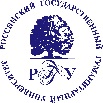 Федеральное государственное бюджетное образовательное учреждениевысшего образования«Российский государственный гуманитарный университет»(ФГБОУ ВО «РГГУ»)ИНСТИТУТ МАССМЕДИА  ФАКУЛЬТЕТ ЖУРНАЛИСТИКИ  Кафедра телевизионных, радио- и интернет-технологий  Байкина Маргарита НаильевнаПРИНЦИПЫ ПОСТРОЕНИЯ ЭФИРА РОССИЙСКИХ РАЗВЛЕКАТЕЛЬНЫХ РАДИОСТАНЦИЙ (НА ПРИМЕРЕ РАДИО ENERGY (NRJ))Направление подготовки 42.04.02 «Журналистика»Специализированная программа:Международная журналистикаМагистерская диссертация магистранта 2-го курса очной формы обученияДопущена к защите на ГЭК  Заведующий кафедрой,                                            Научный руководитель канд. экон. наук                                                         канд.психол.наук, доцент_________________В.И. Ярных                             _____________А.А. Рассадина «___» _____________ 201_г.                                                       «___» _____________ 201_г. Москва 201_